Allegato 1Modulo manifestazione di interesse per l’individuazione di beneficiari della misura per l’attivazione percorso 4 “Lavoro e Inclusione” Programma “Garanzia di Occupabilità dei Lavoratori””Al Consorzio Sociale Vallo di Diano Tanagro AlburniAmbito S10SedeIl/la sottoscritto/a:VISTO l’Avviso Pubblico avente ad oggetto “ AVVISO PUBBLICO “Tirocini finalizzati all’inclusione sociale (Accordo tra Governo e Regioni n. 7/CSR del 22/01/2015)  retribuiti della Regione Campania nell’ambito della Misura GOL del PNRR (M5C1) Percorso 4 “Lavoro e Inclusione” Programma “Garanzia di Occupabilità dei Lavoratori” MANIFESTAZIONE DI INTERESSE PER L’INDIVIDUAZIONE BENEFICIARI MANIFESTA IL PROPRIO INTERESSEa partecipare al citato avviso pubblico A tal fine,  ai sensi degli art. 46 e 47 del D.P.R. 445/2000 e ss.mm. ed ii., consapevole delle sanzioni penali previste dall’art. 76 del suddetto D.P.R. 445/2000 per le ipotesi di formazione di atti e dichiarazioni mendaci ivi indicate, sotto la propria responsabilitàD I C H I A R ADi rientrare nei BENEFICIARI del programma GOL, in quanto cittadino/a in carico ai servizi sociali del Consorzio Sociale Vallo di Diano Tanagro Alburni Ambito S10 di età compresa tra i 18 e i 65 anni, che si trova in una delle seguenti situazioni:(barrare la casella di interesse)Beneficiario/a di ammortizzatori sociali in costanza di rapporto di lavoro(le specifiche categorie di lavoratori sono individuate dalla Legge di Bilancio 2022) Beneficiario/a di ammortizzatori sociali in assenza di rapporto di lavoro(disoccupati percettori di NASPI o DIS-COLL)Beneficiario/a di sostegno al reddito di natura assistenziale(percettori dell’Assegno di inclusione)Lavoratore fragile o vulnerabile[giovani NEET (meno di 30 anni), donne in condizioni di svantaggio, persone con disabilità, lavoratori maturi (55 anni e oltre), persone che sono in carico o sono segnalate dagli enti che operano nel sistema dei servizi sociali o sociosanitari e/o sono inserite in progetti/interventi di inclusione sociale]Disoccupato/a senza sostegno al reddito[disoccupati da almeno sei mesi, altri lavoratori con minori opportunità occupazionali (giovani e donne, anche non in condizioni di fragilità), lavoratori autonomi che cessano l’attività o con redditi molto bassi]Lavoratore con redditi molto bassi (i cosiddetti working poor)(il cui reddito da lavoro dipendente o autonomo sia inferiore alla soglia dell’incapienza secondo la disciplina fiscale).Presenza di minori nel nucleo familiaredi accettare senza riserva, avendone presa piena conoscenza, tutte le disposizioni e condizioni previste nell’Avviso pubblico di cui in oggetto; di essere informato/a ai sensi e per gli effetti del Regolamento (UE) 2016/679 "Regolamento Generale sulla Protezione dei dati” (GDPR), che i dati personali raccolti saranno trattati, anche con strumenti informatici, per le sole finalità inerenti la procedura di cui all’Avviso pubblico; Allega alla presente1. Copia sottoscritta del proprio documento di identità (fronte e retro), in corso di validità Luogo e data______________________ Firma_____________________________AUTORIZZAAi sensi delle disposizioni di cui al D. Lgs. n. 196/2003 “Codice in materia di protezione dei dati personali” e del Regolamento (UE) 2016/679 "Regolamento Generale sulla Protezione dei dati” (GDPR), il trattamento dei dati personali forniti con la presente domanda e acconsente, ai sensi dell'art. 6 e 7 del predetto Regolamento, al trattamento dei propri dati personali, in conformità alle norme legislative e regolamentari vigenti e applicabili. Luogo e data______________________ Firma_____________________________A cura dell’ufficio riceventeIl/la signor/a ____________________________________ ha consegnato la presente manifestazione di interesse in data ________________ alle ore ____________Firma addetto alla ricezione______________________________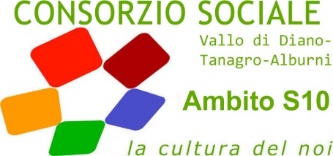 Nome: Cognome: Luogo di nascita:  Data di nascita: Codice Fiscale: Cell.: mail: mail: Residenza: Via/piazza: